 
Podejrzenie zakażenia COVID-19 (ARI)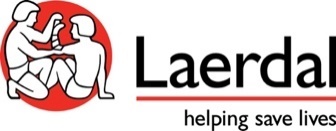 PoleTekstTytułPodejrzenie zakażenia COVID-19 (ARI)PodtytułStandardowe środki ostrożności i segregacjaOpublikowane przezLaerdal MedicalOpisTyp SymulacjiZ użyciem symulatoraCzas symulacji15 minutCzas odprawy25-30 minutPoziomZaawansowanyPacjentDorosły mężczyznaGrupa docelowaPersonel Izby PrzyjęćPodsumowanieScenariusz przedstawia przypadek 55-letniego mężczyzny przyjętego na Izbę Przyjęć z objawami gorączki, kaszlu i ogólnego złego samopoczucia. Mężczyzna tydzień temu wrócił z podróży z rejonu, gdzie istnieje zagrożenie epidemiologiczne spowodowane COVID-19. Po pojawieniu się na Recepcji został natychmiast izolowany i zbadany.

Od uczestników szkolenia oczekuje się przygotowania sprzętu, założenia środków ochrony indywidualnej, oceny pacjenta, segregacji do domowej kwarantanny, edukacji pacjenta, skutecznego komunikowania się z zespołem specjalistów, zwiększenia standardowych środków ostrożności dla wszystkich pacjentów oraz bezpiecznego usuwania sprzętu i środków ochrony indywidualnej.Cele szkoleniaSzybkie rozpoznanie pacjentów z podejrzeniem COVID-9Zastosowanie odpowiednich procedurZastosowanie rutynowych procedur zapobiegania i kontroli zakażeń (IPC) w stosunku do wszystkich pacjentówWspółpraca i komunikacja z infrastrukturą odpowiedzialną za zapobieganie i kontrolę zakażeń (IPC) w placówceStosowanie przez cały czas standardowych środków ostrożności zgodnie z przypuszczalną diagnoząPrzeprowadzenie wstępnej oceny pacjenta z podejrzeniem ostrej infekcji dróg oddechowychRozróżnienie ciężkiej infekcji dróg oddechowych od ostrej infekcji dróg oddechowychPobranie próbki do badań laboratoryjnych z zachowaniem procedur bezpieczeństwaOcena stanu zdrowia pacjenta zgodnie z ogólnymi zasadami dla pacjentów z podejrzeniem COVID-19Uzyskanie historii pacjenta dotyczącej kontaktów z bliskimi oraz współpracownikamiZalecenia dla pacjenta dotyczące kwarantanny domowejKoordynacja bezpiecznego transportu pacjentaBezpieczne zdejmowanie środków ochrony indywidualnej z zachowaniem procedurEducational informationBrakLiteratura dodatkowaInfection prevention and control during health care whennovel coronavirus (nCoV) infection is suspected. Interim Guidance, World Health Organization 25 January 2020, WHO/2019-nCoV/IPC/v2020.2Obraz główny scenariuszaW przygotowaniuVideo do scenariuszaBrakDlaczego warto korzystać z tego scenariusza?Ten scenariusz przygotowuje uczestników szkolenia do identyfikacji, leczenia i segregacji pacjentów z niepowikłaną ostrą infekcją układu oddechowego (ARI) wywołaną COVID-19. Scenariusz ma na celu przeszkolenie i przetestowanie pracowników Izby Przyjęć w zakresie stosowania standardowych środków ostrożności oraz zapobiegania i kontroli zakażeń (IPC) zgodnie z tymczasowymi wytycznymi WHO z 25 stycznia 2020 r.  WHO/2019-nCoV/IPC/v2020.2.PrzygotowanieLokalizacjaIzba PrzyjęćUczestnicy1-2 osoby z personelu medycznegoWyposażenieWyposażenie:PulsoksymetrStetoskopMankiet do pomiaru ciśnienia krwiElektrody EKGTermometrDostęp dożylnyUrządzenia do dostarczania tlenu: kaniula nosowa i worek samorozprężalnyŹródło tlenu WenflonStandardowe środki ostrożnościZestaw do pobierania próbekŻel do dezynfekcji rąkMaska N95Standardowe środki ochrony w tym: fartuch jednorazowy z długim rękawem, gogle, przyłbica i rękawiczkiRekwizytyUbranie odpowiednie dla 55-latkaLista kontrolna oraz proceduraPrzygotowanie i układUmieść symulator w pozycji siedzącej na kozetceUbierz symulator w ubrania odpowiednie dla 55-letniego mężczyznyZałóż maskę N95 na twarz symulatoraNałóż odrobinę lubrykantu na czoło symulatora, aby upozorować gorączkęInformacje dot. podziału rólBrakKarta pacjentaBrakUrządzenia szkolenioweSimMan 3G family, SimMan ALS, ALS SimMan, Nursing Anne, Nursing Anne Simulator, Nursing Kelly, MegaCode Kelly advanced, Resusci Anne SimulatorUrządzenia symulacyjneLleap, SimPadTryb symulacjiAutomatycznyDodatkowe urządzenia szkolenioweMonitor pacjenta, PulsoksymetrSymulacjaWprowadzenieIzba PrzyjęćGodzina: 21:03Na Izbie Przyjęć pojawił się 55-letni mężczyzna. Kaszle i narzeka na złe samopoczucie. Mężczyzna potwierdził, że tydzień temu wrócił z wakacji z obszaru endemicznego dla COVID-19. Personel recepcji wydał mu maskę N95 i umieścił w pokoju egzaminacyjnym nr 2. Proszę załóż środki ochrony indywidualnej i przejdź do pokoju egzaminacyjnego, aby ocenić stan pacjenta.Zdjęcie PacjentaBrakDane pacjentaImię i nazwisko: William JonesPłeć: MężczyznaWiek: 55 latWaga: 89 kgWzrost: 181 cmAlergie: nie wieSzczepienia: BrakPoczątkowe parametry życioweRytm serca: zatokowyTętno: 105/minCiśnienie: 150/83 mmHgCzęstość oddechów: 15/minSpO2: 98%PetCO2 (mmHg): NATemperatura: 39 oCNawrót kapilarny: 2 sekundyHistria medycznaW przeszłości:Zapalenie wyrostka robaczkowego 10 lat temu; poza tym zdrowyOstatnio:Tydzień temu powrócił z wakacji z rejonu, w którym panuje COVID-19. Od wczoraj boli go głowa, czuje się wyczerpany i kaszle.Kontakty społeczne:Programista w prywatnej firmie; żonaty, ma 20-letniego syna, który nie mieszka z rodzicami (studiuje poza miastem)ObjawyKaszelPocenieZłe samopoczucieDiagnostykaBrakZlecone badaniaBrakZadania do wykonaniaPrzygotuj niezbędny sprzętZachowaj standardowe środki ostrożnościZałóż środki ochrony indywidualnej zgodnie z procedurą i wytycznymi zapobiegania i kontroli infekcjiZidentyfikuj pacjentaPrzeprowadź wstępną ankietęPobierz próbkiZabezpiecz próbki do transportSkontaktuj się z laboratoriumZasegreguj pacjenta do kwarantanny domowej Poinformuj pacjenta o zasadach, które należy zachować podczas kwarantanny domowej oraz zasadach prewencji i kontroli infekcji Efektywnie komunikuj się z zespołem Zastosuj standardowe środki ochrony dla wszystkich pacjentówBezpiecznie usuń/wyrzuć sprzętZdejmij środki ochrony indywidualnej zgodnie z procedurąOcenaScenariusz zawiera punktację, która umożliwia ocenę uczestników. Punkty dodawane są za wszystkie kluczowe zdarzenia, które powinny wystąpić podczas symulacji i jest zaprezentowana w podsumowaniu symulacji. Ocena końcowa to suma zarejestrowanych zdarzeń w stosunku do wszystkich zdarzeń, które powinny wystąpić.Ocena oparta jest na zarejestrowaniu kluczowych zdarzeń:Umycie rąk = 1Założenie wymaganych środków ochrony indywidualnej = 1Sprawdzenie czy sprzęt jest gotowy do użycia = 1Identyfikacja pacjenta = 1Uzyskanie historii pacjenta = 1Ocena oddychania = 1Ocena parametrów życiowych = 1Zbadanie saturacji = 1Osłuchanie płuc = 1Poinformowanie recepcji o potrzebie wdrożenia procedury kontroli i zapobiegania zakażeń = 1Zlecenie zastosowania standardowych środków ochrony dla wszystkich pacjentów = 1Pobranie próbki z gardła = 1Umieszczenie pojemnik z próbką w torebce zabezpieczającej = 1Skontaktowanie się z laboratorium = 1Umówienie osobistego odbioru torebki z próbką = 1Poinformowanie pacjenta o oczekiwaniu na wyniki = 1Uzupełnienie dokumentacji = 1Zasegregowanie pacjenta do kwarantanny domowej = 1Poinformowanie pacjenta o zasadach kwarantanny domowej = 1Poinformowanie pacjenta o zasadach higieny = 1Poinformowanie pacjenta o zasadach bliskiego kontaktu = 1Zebranie historii ostatnich kontaktów osobistych = 1Zorganizowanie bezpieczny transport do domu = 1Kontakt z kierownikiem Izby Przyjęć = 1kontakt z koordynatorem d/s Zapobiegania i Kontroli Infekcji = 1Wyrzucenie sprzętu jednorazowego użytku = 1Zamówienie dezynfekcję pokoju egzaminacyjnego = 1Zdjęcie środki ochrony indywidualnej = 1Bezpieczne wyrzucenie środków ochrony indywidualnej = 1Dezynfekcja rąk = 1Maksymalny wynik = 30Informacje dla koordynatora szkoleniaOcenaScenariusz zawiera punktację, która umożliwia proste podsumowanie prawidłowości działań uczestników szkolenia. Po zakończeniu symulacji ukazuje się łączny wynik uzyskany za prawidłowe wykonanie poszczególnych zdarzeń. Z tego powodu prawidłowa rejestracja dobrze wykonanych zdarzeń jest niezwykle ważna, gdyż tylko ona daje gwarancję poprawności oceny. W przypadku korzystania z tego scenariusza wyłącznie do szkolenia, instruktor może zignorować całkowity wynik podczas podsumowania.Informacje o rejestrowaniu zakładania i zdejmowania środków ochrony indywidualnej Symulacja przeznaczona jest do szkolenia zespołowego. Wszyscy uczestnicy są zobowiązani do stosowania odpowiednich środków ochrony indywidualnej. Jeśli którykolwiek z uczestników nie zastosuje jednego z wymaganych elementów środków ochrony indywidualnej, zdarzenie to nie powinno zostać zarejestrowane (uznana punktacja), nawet jeśli pozostali uczestnicy zastosują ten środek ochrony indywidualnej. Głównym założeniem szkolenia jest, że zespół pomaga i upewnia się, czy ​​wszyscy uczestnicy poprawnie zdjęli środki ochrony indywidualnej po wykonaniu wymaganych procedur.Obraz postępu scenariuszaBrakNazwa obrazu BrakOpis obrazu BrakZałącznik BrakPodsumowaniePytania do autoocenyPytania do autooceny zorganizowane podstawie metody gromadź-analizuj-podsumuj. Przedstawione pytania sugerują tematy, które mogą zainspirować rozmowę podsumowującą.GromadźJakie są twoje odczucia w związku z przeprowadzoną symulacją?Opisz wydarzenia z twojej perspektywy?Z jakimi głównymi problemami musiałeś sobie poradzić?
AnalizujOpisz ogólne zasady zapobiegania i kontroli infekcji podczas opieki nad pacjentami z ARI. Jak zastosowałeś te zasady?Opisz cechy charakterystyczne infekcji wirusowych układu oddechowego. Jakie cechy wystąpiły w tym przypadku?Przy jakich objawach wymagana jest hospitalizacja? Jak ta wiedza wpłynęła na Twoją decyzję dotyczące tego pacjenta?W jaki sposób zastosowałeś środki ostrożności w szpitalu, podczas opieki nad pacjentem z podejrzeniem zarażenia COVID-19?Kiedy należy zastosować zwiększone środki ostrożności? Uzasadnij swoje działania w tym przypadku.Jakie próbki diagnostyczne zdecydowałeś się pobrać?Jak przebiegała Twoja współpraca w zespole i z pacjentem?Opisz, jak poinformowałeś pacjenta o konieczności zastosowania standardowych środków ostrożności. Jakie było twoje uzasadnienie?Omów znaczenie komunikacji z innymi działami w tym przypadku.W jaki sposób zapewniono środki bezpieczeństwa przed opuszczeniem sali egzaminacyjnej?PodsumujJakie są kluczowe punkty tej symulacji?Co chciałbyś zrobić inaczej następnym razem w podobnej sytuacji?Jakie są główne wnioski/informacje, z których następnym razem skorzystasz?Załącznik do autorefleksjibrakCase considerationsOd pracowników ochrony zdrowia oczekuje się szybkiego rozpoznania przypadków COVID-19 i natychmiastowego wdrożenia stosownych środków ostrożności oraz diagnostyki. Powinni zastosować standardowe środki ostrożności dla wszystkich pacjentów. Ponad to,  niezwykle ważne jest stosowanie standardowe środki ostrożności (ale nie ograniczanie się tylko do nich), takich jak:• Mycie rąk• Noszenie masek• Noszenie środków ochrony indywidualnej adekwatnych do zagrożenia• Bezpieczna iniekcja, uważanie na ostre przedmioty i unikanie skaleczeń• Bezpieczne używanie, czyszczenie i dezynfekcja sprzętu stosowanego do opieki nad pacjentem• Sprzątanie środowiska pacjenta• Bezpieczne użycie i czyszczenie zabrudzonej pościeli• Gospodarowanie odpadamiNależy również wziąć pod uwagę zasady kwarantanny domowej i segregacji. Uczestnicy powinni rozpoznać pacjenta z nieskomplikowaną chorobą grypopodobną (ARI), który może wrócić do domu w przeciwieństwie do pacjentów z SARI, którzy wymagają natychmiastowej opieki i hospitalizacji (w tym przyjęcia na OIOM).ZałącznikiPublikacjaWersja1.0Data17.03.2020Ustawienia scenariuszaSzkolenie dla dyscyplinPoziom edukacjiSpecjalizacje medyczneSpecjalizacje pielęgniarskieZakres nauczaniaUkłady  Endokrynny  Immunologiczny/limfatyczny  Krążeniowy  Krwiotwórczy  Mięśniowy  Moczowy  Nerwowy  Oddechowy  Płciowy  Powłoka wspólna  Szkieletowy  TrawiennyRodzaj oceny  Podsumowująca  FormującaBezpłatny dostępTak